Частушки по сенсорному воспитанию учителя – логопеда и музыкального руководителя.       В коррекционной работе с детьми, страдающими различными дефектами речи, положительную роль играют совместные занятия логопеда и музыкального руководителя, представляющие собой объединение системы движений, музыкального фона и словарного наполнения. Ведь кроме коррекционных целей достигается повышение эффективности в развитии неречевых и речевых функций, что способствует более интенсивной адаптации детей.      Во время проведения таких занятий развитие речи идет с помощью синтеза слова, движения и музыки. Движение помогает осмыслить слово. Слово и музыка организуют и регулируют двигательную сферу детей, что активизирует их познавательную деятельность, эмоциональную сферу, помогает адаптации к условиям внешней среды.   Вашему вниманию предлагаю авторские частушки по сенсорному развитию.   Ведь частушки - один из немногих жанров русского фольклора, популярны и любимы в наше время. Эти частушки могут быть использованы  на  разных мероприятиях воспитателями детских садов, логопедами и музыкальными руководителями.       Итак, начинаем…Автор:Шаяхметова Э.А., учитель-логопед МКДОУ №1 «Детский сад «Рябинка»,пгт Палана, Камчатский край.
1.Педагоги Вам покажутУпражнения сейчас.Что имелось, есть и будетПо сенсорике у нас.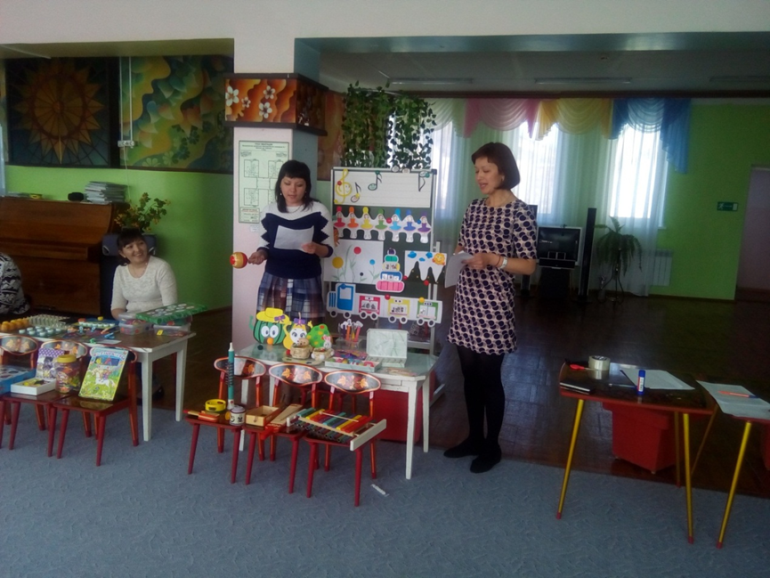 2.Есть « шумелочки» для вас,Для ребят они как раз.Где шумит? А что звенит?Слух проверим в тот же миг.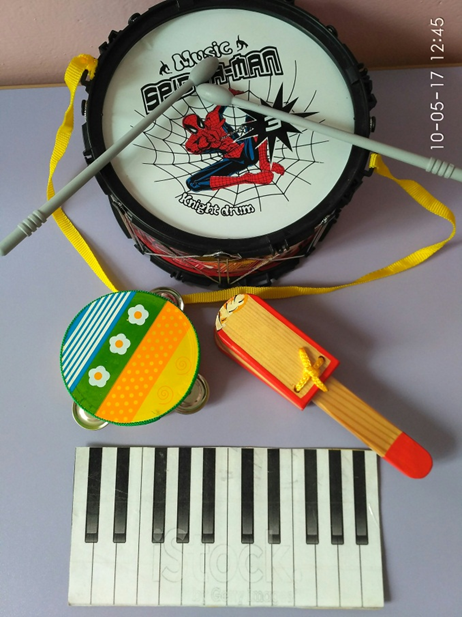 Это  упражнения для развития слуховой памяти и развития функции звукоразличения (восприятие и дифференциация звуков). Развитие пространственных представлений.3.Где высокий звук, где низкий?Силу звука повтори-ка.Промычала «МУ-У-У» корова,А бычок ответил «Му-у-у».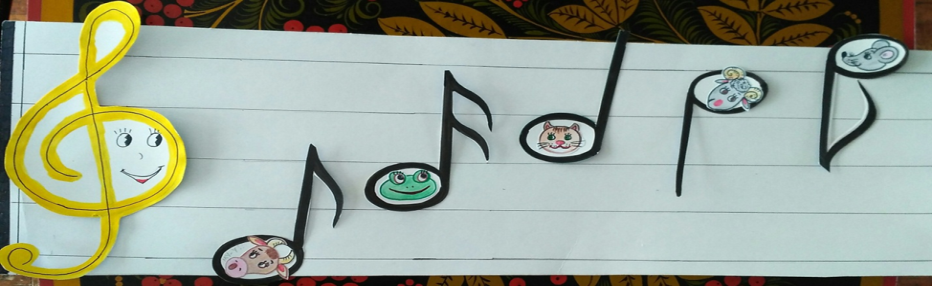 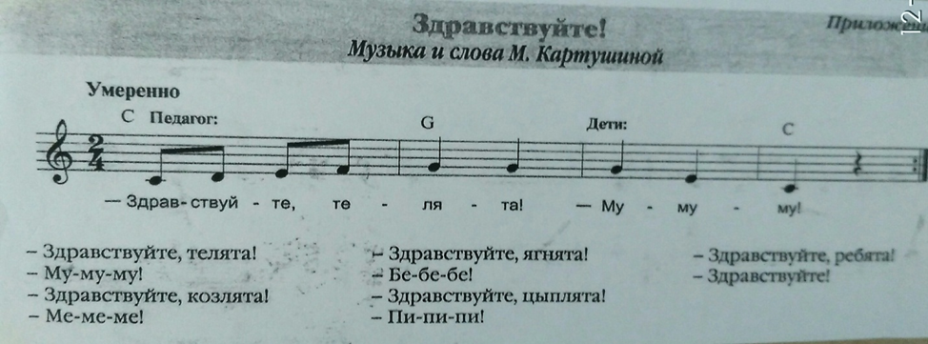 4.Рев машины в гору мчитсяИ заводится мотор,А с горы спуститься можноУбавляя голос свой.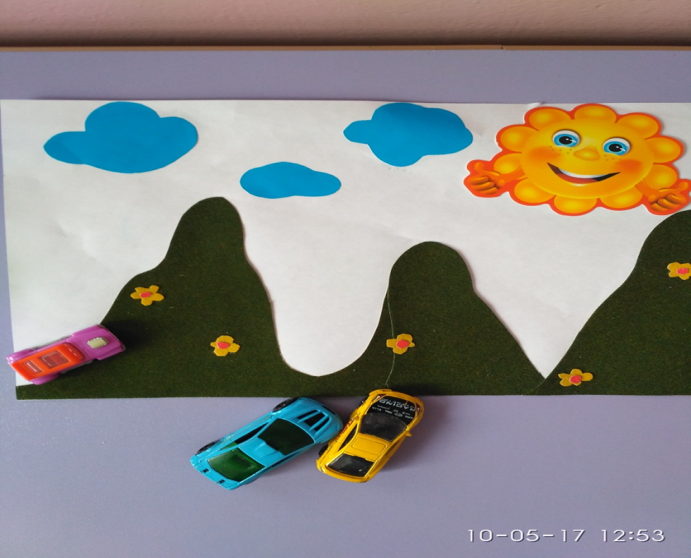 Для изменения темпоритма, высоты  и силы голоса.5.Где тут бочка, а где почкаНу- ка разберись-ка!Сверху, снизу ты картинкиСтрелкой объедини-ка.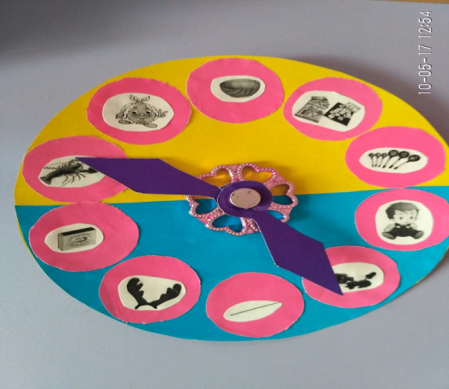                     Упражнять детей в подборе слов, отличающихся друг от друга одним звуком. Развитие  фонематического слуха.              Игра: «Найди пару».Цель: упражнять детей в подбое слов, отличающихся друг от друга одним звуком, развивать фонематический слух.6.Чтоб ребята четко зналиЦвета радуги что - где.Предлагаем куклам платьеПо очерёдочке надеть.Упражнения для закрепления  у детей знания цветов радуги и их последовательности.         Игра: «Радужный хоровод».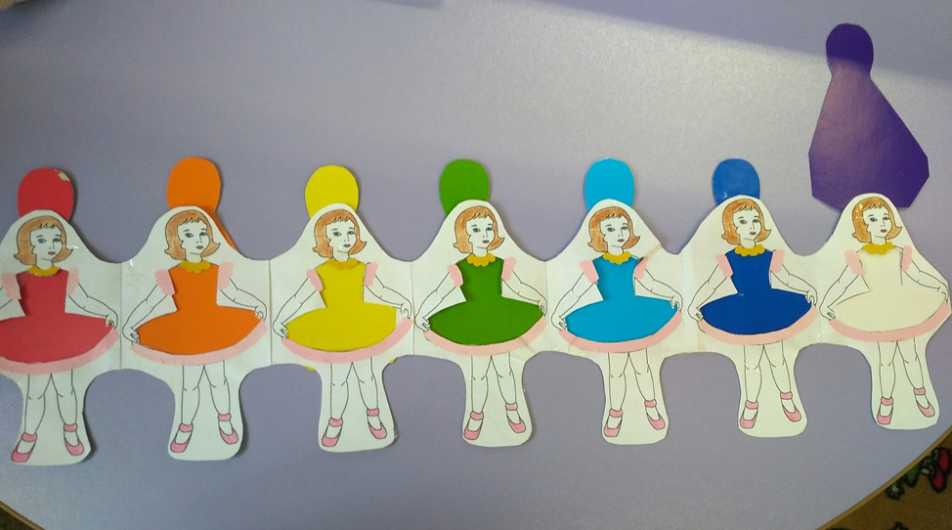 Цель:1.Закрепить у детей знание цветов радуги в их  последовательности.2.Упражнять в умении рассказывать о цвете платьев у девочек.6.Перед вами вот  коробкаА внутри здесь прорези.Нужно палочку на ощупь(по цвету)В «свое» место    положить. Упражнения на развитие тактильных ощущений.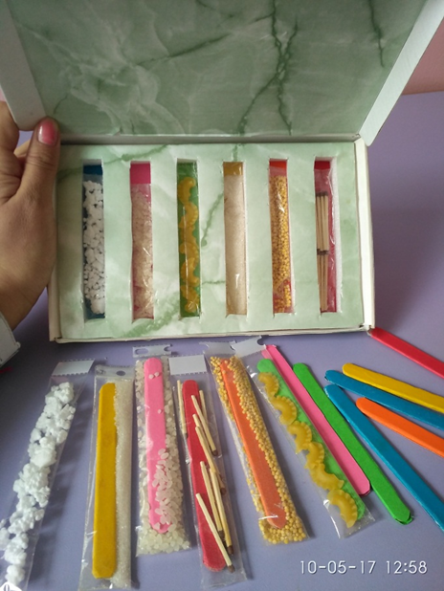 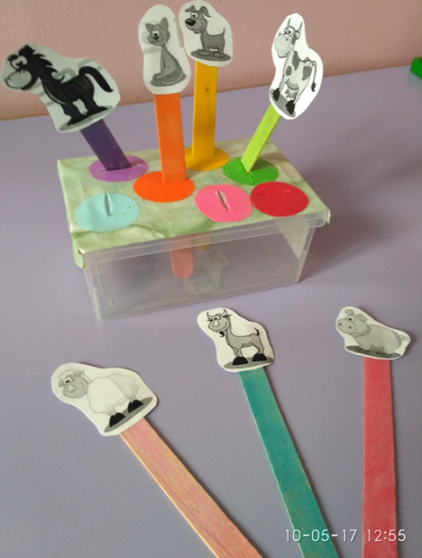 7.Вот прожорливые  фрукты«Жорики» - «обжорики».Нужно сделать вдох и  выдох,И подуть на  шарики.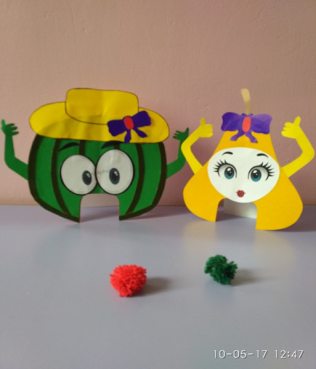 Упражнения на развитие правильного речевого выдоха.8.Вот цветочки на полянкеРазные, красивые …Возле каждой серединкиРазложи картинки.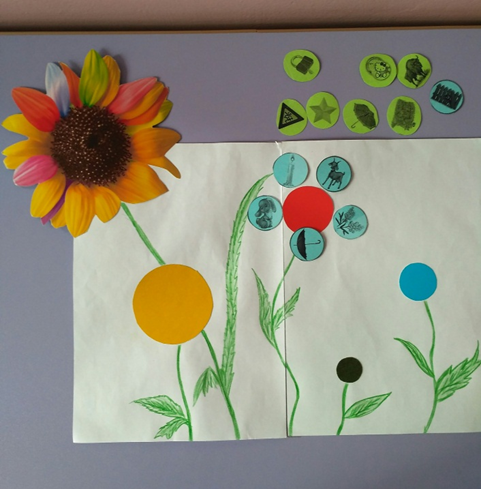 Упражнения для работы с величинами .Задание: вокруг самой большой серединки разложи картинки на звук «С» ( «Л»…),вокруг  серединки поменьше-картинки со звуком «З» («Р»…),вокруг самой маленькой –на «Ш» .9.Пирамидку собиратьС детства все умеют.Звуков сколько здесь в словах?Запросто проверим.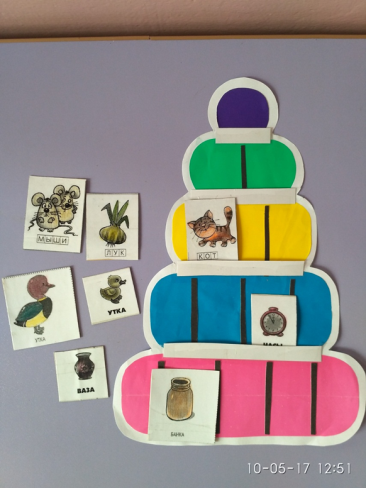 Цель: Упражнять детей в определении количества звуков в словах или в количестве слогов в словах.10.Паровоз веселый едетПовезет зверушек он.Вот вопрос: «Как мы рассадим?Всех зверей, в какой вагон?» Цель:1Учить детей определять наличие указанного звука в словах.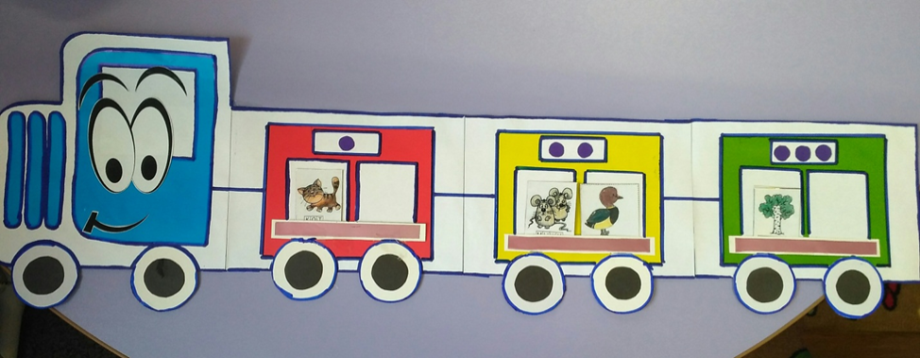 2.Упражнять  в определении количества слогов в словах.11.Яблоня растет в саду,Наливные яблочки.Звук ты четко назови.Разложи по карточке.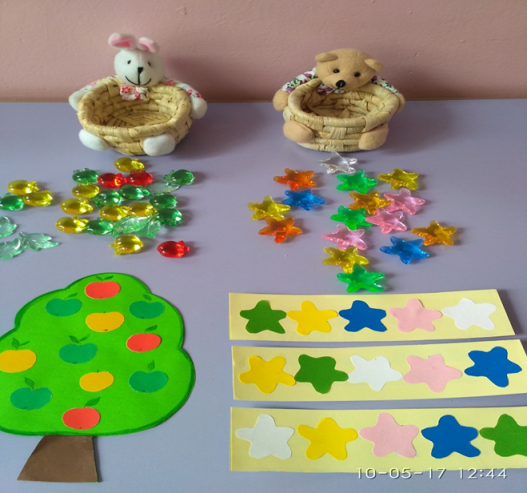 Задание: по заданной на карточке последовательности разложить яблоки, или звездочки. Можно использовать при автоматизации звуков.12.Сенсорное развитие -Очень нужное для всех.Развивает слух и память,Цвет и форму … даже смех!